СЕМІНАР«ДОМАШНЕ НАСИЛЬСТВО:ПОПЕРЕДЖЕННЯ ТА ПРОТИДІЯ»за сприяння Харківського Регіонального представництва Консультативної місії Європейського Союзу з реформування сектору цивільної безпеки в УкраїніДата проведення: 23.01.2020Місце проведення: м. Дергачі, вул. Революції, 60 приміщення кафе «Поляна»Час проведення: з 10.00  Мета: обмін досвідом працівників правоохоронних органів, служб у справах дітей, ЦСССДМ та інших відповідальних організацій, установ з питань домашнього насильства у той чи інший спосіб – починаючи з профілактики та закінчуючи імплементацією нового національного законодавства. Учасники: працівники відповідних регіональних структур та  Дергачівського, Золочівського, Богодухівського, Краснокутського районів.Порядок денний:10.00-10.15 Вступне слово, представлення компетенцій, навичок та досвіду учасників, огляд повістки дня10.30-11.00 Презентація діючого законодавства та аналіз судової практики11.00-11.30 Оцінка імплементації проекту ПОЛІНА11.30-13.00 Презентація та інтерактивні дискусії викликів, які виникають при попередженні та боротьбі з проявами домашнього насильства.13.30-16.00 Презентація та інтерактивні дискусії викликів, які виникають при попередженні та боротьбі з проявами домашнього насильства.16.10-16.25 Підвищення рівня інформованості щодо поширення домашнього насильства мережею Інтернет та у соціальних мережах16.25-16.45 Представлення та обговорення найкращих європейських практик з використанням конкретних прикладів16.45-17.00 Обговорення перспектив ефективної взаємодії різних органів та відомств з попередження та протидії домашньому насильству на місцях.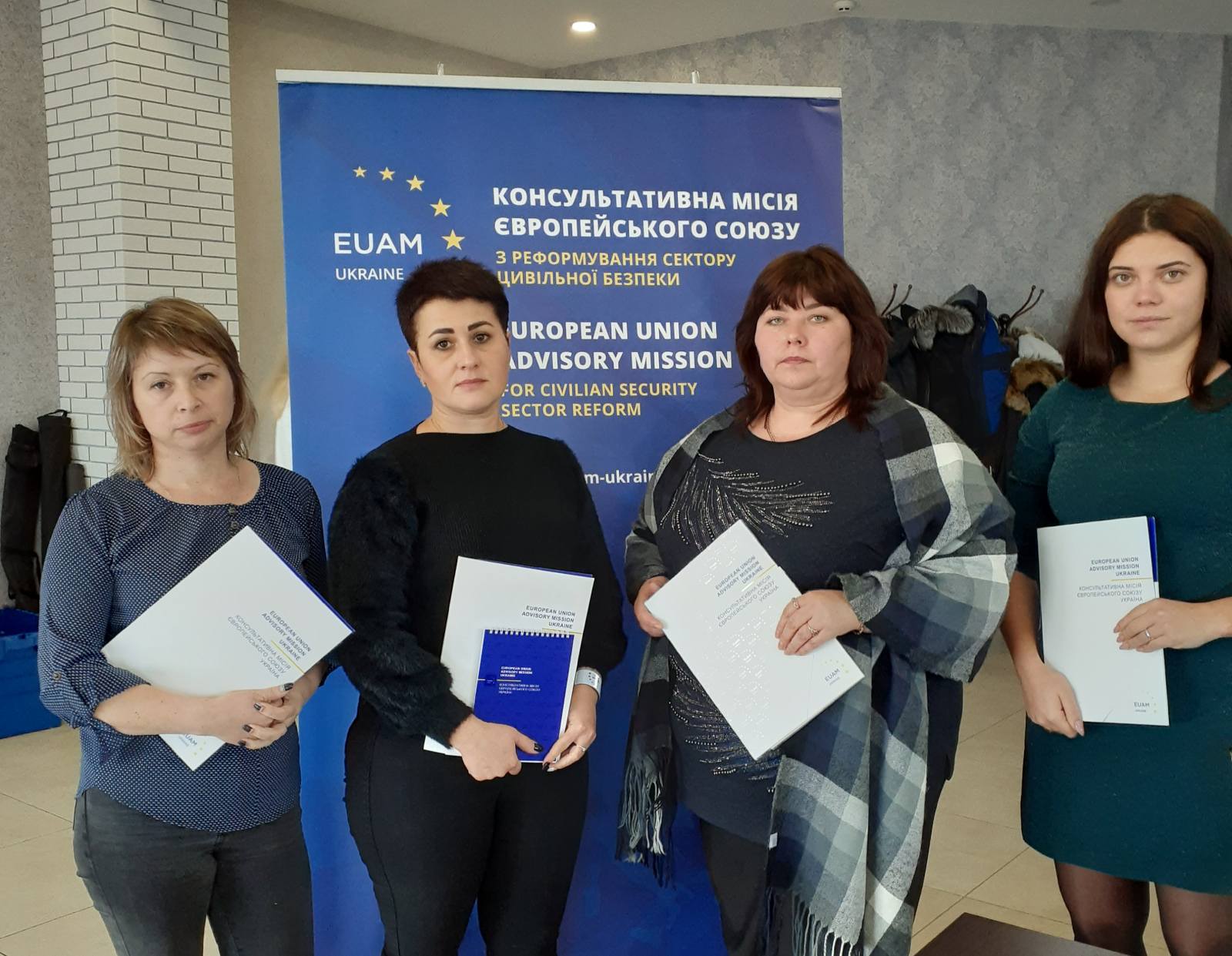 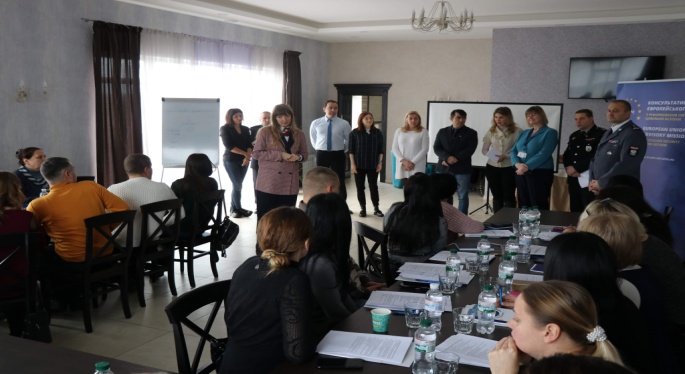 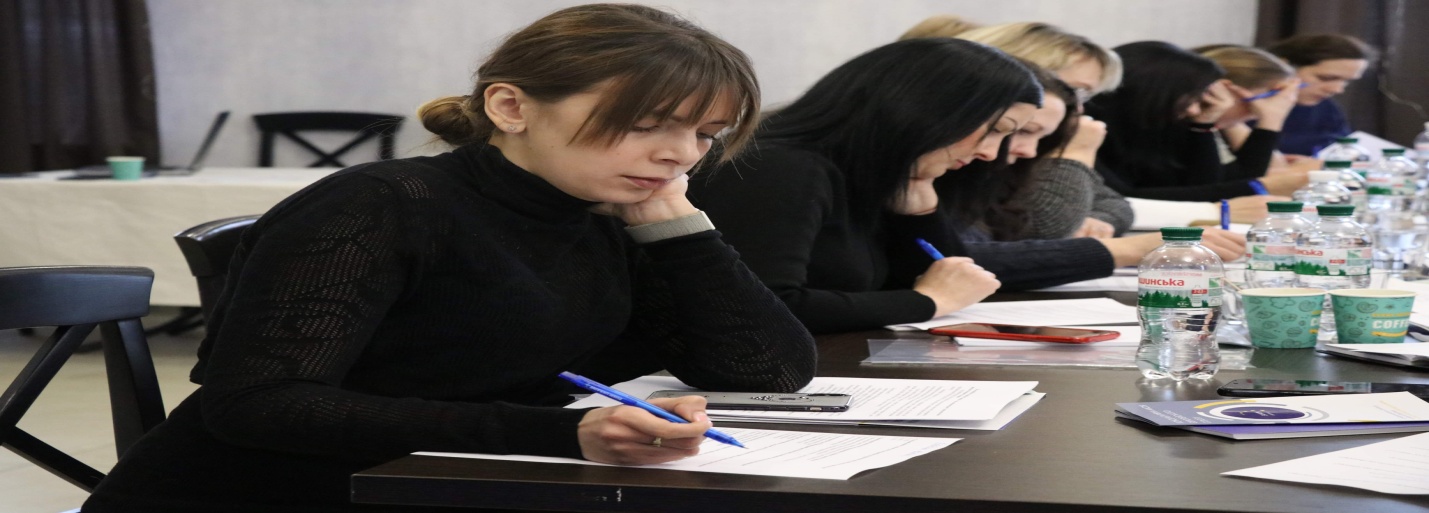 